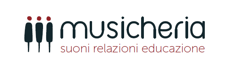 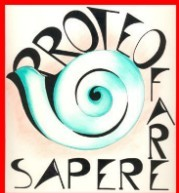 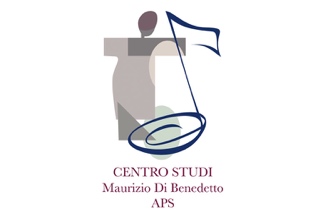 Proteo Fare Sapere Siena                                                                 Centro StudiSoggetto qualificato per la                                                            Maurizio di Benedetto APSFormazione DM del 8/06/05	A.S. 2023/24 DIALOGHI CON LA SONOSFERA Paesaggi sonori e didattiche interdisciplinariVENERDÌ 8 SETTEMBRE 2023 presso Aula Magna Istituto S. Bandini - SienaConvegno e Laboratorio di formazione per i docenti di tutti gli ordini di scuola L’Associazione professionale Proteo Fare Sapere Toscana in collaborazione con Proteo Fare Sapere Siena e il Centro Studi Maurizio di Benedetto propone una giornata di riflessione e di esperienze sulle opportunità didattiche offerte dai Paesaggi Sonori, rivolto ai docenti di tutte le scuole di ogni ordine e grado, incentrata sullo sviluppo delle competenze sociali e civiche, delle competenze digitali, della consapevolezza e dell’espressione culturale.PresentazioneSulla base dell’esperienza realizzata in collaborazione con l’Istituto Comprensivo “San Bernardino” di Siena, Proteo Fare Sapere e il Centro Studi Maurizio di Benedetto intendono porre l’attenzione verso le opportunità didattiche che l’ascolto attivo e la cura per l’ambiente sonoro offrono alla progettazione e all’attività interdisciplinare.I Paesaggi sonori sono luoghi di sperimentazione della conoscenza e della trasformazione del mondo. Dall’esplorazione di diversi ambienti, a cavallo fra il reale e l’immaginario, si costruiscono percorsi creativi che legano fra loro i linguaggi della conoscenza e della competenza, favorendo un approccio interdisciplinare dell’apprendimento. Il convegno prevede la mattinata dedicata agli approfondimenti teorico/metodologici e alla progettazione interdisciplinare, partendo dall’ascolto. Il pomeriggio sarà invece dedicato alla realizzazione di un'azione interdisciplinare.Il convegno potrà essere seguito anche on line al link che sarà inviato per tempo agli iscritti.PROGRAMMA DELLA GIORNATA MATTINA: Percorsi nell’ascolto del possibile e dell'immaginarioOre 09.00: Accoglienza e registrazione partecipantiOre 09.30: Saluti di Doriano Bizzarri (Presidente Proteo Fare Sapere Toscana)Ore 09:40: Introduzione di Lorenzo Micheli (Presidente Proteo fare Sapere Siena) Ore 09.50 La didattica del paesaggio sonoro in un contesto interdisciplinareMario Piatti (Esperto di didattica musicale del CSMDB)Ore 10.10:  Il paesaggio sonoro come teatro educativoEnrico Strobino - Maurizio Vitali (Ricercatori, insegnanti e formatori nell’ambito della pedagogia e della didattica musicale CSMDB)Ore 10.45: Progetto “Radio Saffi” - Suonare la città di Siena: “Sinfonia per un affresco” - Quadri sonori dall’affresco del buono e del cattivo governo” di Ambrogio Lorenzetti e “Suona le fonti” - Zampilli sonori dalle fonti di Siena - Paolo Scatena (Musicista e Formatore CSMDB) – Chiara Magini (Proteo - Fare e Sapere - Siena)Ore 11.15:  “Coffee break”Ore 11.30 “Progetti di sensibilizzazione al paesaggio sonoro a Firenze” Francesco Giomi (Compositore e direttore di Tempo Reale).Ore 12.00 “Paesaggio sonoro e ascolto” Francesco Michi (Sound artist, Coordinatore per l’Italia del Forum Klanglandschaft FKL)Ore 12.10 “Come farsi ascoltare? Radio-comunità e paesaggi sonori: un binomio fantastico”Matteo Frasca (Ideatore del dispositivo pedagogico “radio-scuola” e della rete nazionale di radioscuola RadiOsa e Radio Freccia Azzurra e CSMDB)Ore 13.00:  Lunch breakPOMERIGGIO: “Le città invisibili” (Laboratorio di formazione riservato ai partecipanti al convegno)Ore 14.15 Nel centenario della nascita di Italo Calvino si propone la rielaborazione dei paesaggi sonori a partire da alcune sue “Città invisibili". Con Enrico Strobino, Maurizio Vitali, Matteo Frasca e Paolo Scatena.Ore 16.30 “Città possibili” Performance in diretta dei partecipanti con produzione finale di Podcast.Tavola rotondaOre 16.45: con Mario Piatti, Enrico Strobino, Maurizio Vitali, Matteo Frasca, Paolo ScatenaCoordina Chiara MaginiConclusioni e proposte Ore 17.30: “Re-sound in progress” Il nuovo laboratorio di formazione sul paesaggio sonoro per l’anno scolastico 2023/2024 condotto da Paolo ScatenaCon Lorenzo Micheli e Paolo ScatenaCosti: Euro 15.00 comprensivi della quota associativa Proteo Fare SaperePOSSIBILITA’ DI PAGAMENTO CON BONIFICO BANCARIO O CON CARTA DEL DOCENTE(IBAN:  IT72F0103014200000012452730  - Banca Monte dei Paschi di Siena  Causale:  Dialoghi con la sonosfera.Le preiscrizioni, unitamente alla copia del bonifico, dovranno pervenire entro e non oltre il 4 settembre 2023 a proteofaresaperesiena@gmail.com.Verrà rilasciato un attestato di frequenza valido a tutti gli effetti di leggeL’iniziativa essendo organizzata da soggetto qualificato per l’aggiornamento (DM 8/06/2005) è automaticamente autorizzata ai sensi degli artt. 64 e 67 CCNL 2006/2009 del Comparto Scuola con esonero dal servizio e con sostituzione ai sensi della normativa sulle supplenze brevi. Si allega la scheda di iscrizione da inviare entro il 04 / 09/2023 ai seguenti recapiti proteofaresaperesiena@gmail.com  -  fax: 0577254850Da inviare a proteofaresaperesiena@gmail.comfax: 0577254850 entro il 04 settembre 2023SCHEDA INFORMATIVA Incontri di formazione: DIALOGHI CON LA SONOSFERA Paesaggi sonori e didattiche interdisciplinariCognome …………………………………………Nome ……………………………………Nato/a  a ………………………………………. Prov. ……il …………...…………………..Residente a     ………………………………………............................…....... Prov. ……. Via/Piazza ………………………………………………….….. N. ……   Cap …………..Sede di Servizio ……………………………………………………………….……………Codice fiscale…….…………………………………… Cell ………………………………E-mail ………………………………………………………….…………(   )   Iscritto Proteo faresapere  Desidero iscrivermi al Convegno “Dialoghi con la sonosfera – Paesaggi sonori e didattiche interdisciplinari”.Luogo e data …………………………				Firma……………………………..…Informativa ai sensi dell'art. 13 del D.Lgs. 196/03 “Codice in materia di protezione dei dati personali”Proteo Fare Sapere ed Flc CGIL non raccolgono dati sensibili, trattano i dati personali con mezzi elettronici ad accesso riservato al personale addetto, predispongono misure di sicurezza informatica necessarie per ridurre al minimo il rischio di violazione della privacy delle/dei sue/suoi utenti da parte di terzi, tratta i dati secondo principi di correttezza, liceità, trasparenza e tutela della riservatezza e dei diritti degli interessati. L’invio della scheda implica il consenso all’utilizzo e al trattamento dell’indirizzo e-mail, e di eventuali altri dati personali, per permettere di comunicare iniziative dell’associazione e dell’organizzazione sindacale. Ai sensi dell'art. 7 del D.Lgs. 196/03, Proteo Fare Sapere ed Flc CGIL garantiscono la possibilità di esercitare in qualsiasi momento i diritti di accesso, aggiornamento e cancellazione dei dati personali.                             C.F. 01114180522  e-mail: siena@proteofaresapere.it - www.proteofaresapere.itVia Leopoldo Serra 37 - 00153 Roma Tel 06/587904 Fax 06/5885560o   Docente di scuola Secondaria di Primo gradoo   cl. conc......................................o   Docente di scuola secondaria di Secondo gradoo   cl.conc.........................................